Inbjuder till studiedagar och årsmöte21-22 april 2016Ur programmet:Kortikal omstrukturering vid långvarig smärta Kristoffer BotheliusEmotioner och smärta Ida FlinkMindfulness via internet – ett alternativ vid smärtrehabilitering? Sofia WestmanOlika terapiformer vid smärta Jenny RickardssonTid ges även till erfarenhetsutbyte och diskussion.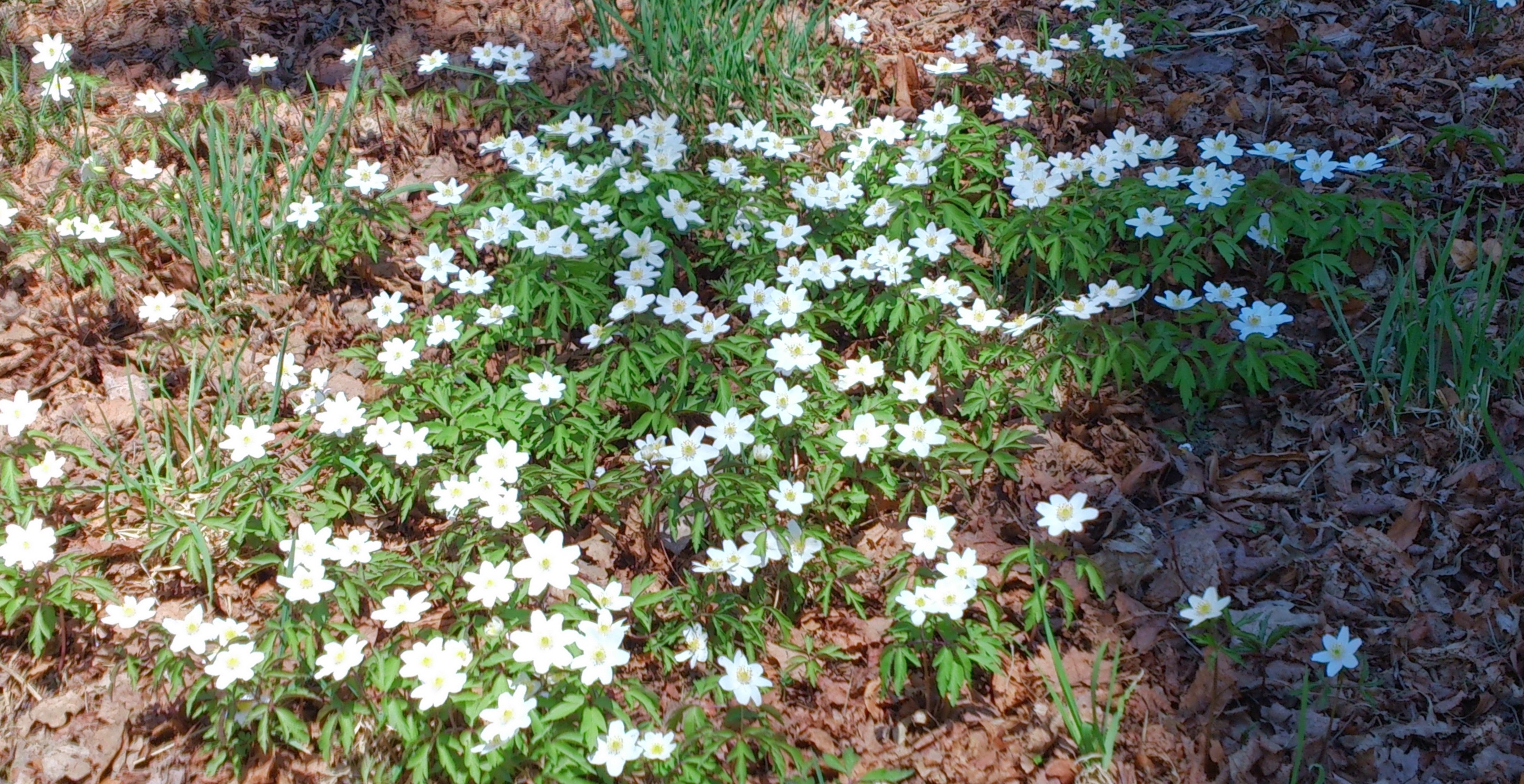 Plats 		Karolinska sjukhuset, Solna, Stockholm 		Föreläsningssal CCK, R8Pris 		För medlemmar i SFBIS 1800 kr. För icke medlemmar 2600 kr.(medlemskap kostar 250 kr, se www.sfbis.se)I priset ingår deltagande, luncher, konferensmiddag, fika och kaffe.Anmälan 	Görs per epost eller post till nedanstående och genom att samtidigt betala in deltagaravgift eller begära faktura. Ange uppgifterna i bifogat anmälningsformulär i din anmälan. 	Anmälan skickas till: m.lindback@gmail.com eller	Malin Lindbäck, Smärtmottagningen ANE/IVA, Smärtcentrum, Danderyds sjukhus AB, 182 88 STOCKHOLM		Sista anmälningsdag är 8 april 2016!Betalning	Sker i förskott till bankgiro: 82 05 28-8OBS! Ange för vem betalningen gäller, studie16 och din epostadress.		Sista betalningsdag är 8 april 2016.Betalning kan även ske via faktura. Faktura begärs i anmälan och faktureringsadress, kostnadsställe och annan nödvändig info anges. Hjärtligt välkommen! ANMÄLNINGBLANKETTDet går även bra att bara skriva ned informationen i ett vanligt epost.Jag anmäler mig här med till SFBIS studiedagar 21-22 april 2016.Medlem i SFBIS 2016 (eller avser att bli det nu):   JA / NEJKostpreferenser (ex. vegetariskt, vegan, allergier):Deltar du på torsdagens konferensmiddag?     JA / NEJBetalning: 		Via direkt överföring innan 8 april					eller				Önskar faktura. Anger faktura adress, kostnadsställe mm:Namn:Yrke:Arbetsplats:Adress:E-postadress:(Observera  bekräftelse på anmälan och all kommunikation skickas endast per e-post)Telefon:Hur fick du höra talas om SFBIS?Hur fick du höra talas om Studiedagarna 2016?Anmälan skickas till:m.lindback@gmail.com ellerMalin Lindbäck, Smärtmottagningen ANE/IVA, Smärtcentrum, Danderyds sjukhus AB, 182 88 STOCKHOLM 